Rešitve za torek, 12.5.2020MATvrstica: 12, ost. 4      27, ost. 2     15, ost. 5    vrstica: 11, ost. 4      48, ost.1      27, ost. 1vrstica: 12, ost. 1     16, ost. 3      26, ost. 1DRUDZ/ 69! naravaŽivalstvo, vode, rastlinstvo, prst, rudnine, kamnine, vreme, relief (oblikovanost površja)DZ/ 70primerna za kmetijstvopozimi (navadno) dovolj snegaraznoliko, veliko je divjih živaliraznoliko, veliko je gozdagorat, zelo raznolik! okolja, pojavi! strnjenaPovezava do rešitev DZ za naslednje ure.https://www.devetletka.net/index.php?r=downloadMaterial&id=1021&file=1Zaradi slabe vremenske napovedi je dan bolj »sproščenega« pouka prestavljen na petek. Urnik bo v tem tednu malo prilagojen. V  petek bo SLJ-književnost.NE POZABI! Jutri se vidimo, ker prideš v šolo po DZ, škatle… Prinesi še ključ od garderobne omarice, da jo boš izpraznil/a!NAVODILA ZA DELO V SREDO, 13.5.2020MATPoglej si, kako delimo trimestno število z enomestnim. (Naj te ne moti podpisovanje pri preizkusu, podpisuj tako, kot smo se dogovorili.)https://youtu.be/UxgDy1j3QmIZapis v zvezek: Pisno deljenje trimestnega številaVedno poglej, če je ostanek manjši od delitelja, tudi vmes-po odštevanju!Prepiši v zvezek in izračunaj.326 : 2 =877 : 5 =996: 7 =893 : 6 =269 : 2 =483 : 3 =Zapiši še naslednje primere.819 : 2 =                                      619 : 3 =                                      925 : 7 =SLJ/ utrjevanjeReši naloge v DZ/58 (19-20)Spodnje naloge reši v zvezek-zapiši naslov Vaja.Če najdeš napako, jo popravi.Juho mešamo z kuhalnico. Po matematiki se bom videla s Elizabeto.V vasi živi gospod s šestimi prsti.Objel sem se z svojim bratom. Namazali smo se s drevesno smolo. Kaj bi delal s katerim sošolcem/sošolko? Vsako ime lahko uporabiš samo enkrat.Primer: Plesal bi z Jakom.Skrivalnice bi se šel _______________________ in ________________________________.Na sprehod bi šel _________________________. Glasbo bi poslušal ___________________________.Torto bi pekel _____________________________.Če najdeš napako, jo popravi. Po kosilu sem odšel h teti.V cerkvi sem videla ljudi, ki so molili k Bogu.Postavil sem se k Karlu in mu prišepnil svežo novico.Kako naj pridem k babici, če ni avtobusa?Moram k gosem, da jih nahranim.č) Napiši besedilo, v katerem boš vsaj petkrat uporabil/-a besedi z ali s in besedi k ali h. NITPONOVIMO O ELEKTRIKI1. Poglej si vsebine in slikovno gradivo z nalogami-glej kazalo:-Od elektrarne do vtičnice-Električni krogPo straneh se pomikaš s puščico desno spodaj.https://eucbeniki.sio.si/nit4/1374/index.html2. Preizkusi se v nalogah na spodnjih povezavah.https://www.thatquiz.org/sl/practicetest?1x6esnjynvdhhttps://uciteljska.net/kvizi/HotPot/ELEKTRIKA/Elektrika-okrog-nas.htm3. SEDAJ PA ŠE PISNO ODGOVORI NA VPRAŠANJA-odgovore zapisuj v zvezek.1.Katere vrste elektrarn poznaš?______________________________________________________________________________________________________________________________________2. Kako pride elektrika do naših stanovanj?_________________________________________________________________________________________________________________________________________________________________________________________________________3. Dopolni.                                 							 Da bo žarnica zasvetila, mora biti električni krog  ____________________  . Preprost električni krog je sestavljen iz ____________________, ___________________ in ________________. Nekatere snovi zelo dobro prevajajo elektriko, pravimo jim ______________________ . Snovi, ki ne prevajajo elektrike, pa so______________ 4. Obkroži snovi, ki ne prevajajo elektrike.  les        	 zlato       	  baker              steklo              guma               plastika            5. Kako lahko varčujemo z elektriko? Naštej dva primera. 			_________________________________________________________________________________________________________________________________________________________________________________________________________6.Nariši shemo električnega kroga z baterijo in stikalom, v katerem žarnica sveti. Uporabi dogovorjene simbole.                                			 7. Pobarvaj žarnice, za katere misliš, da bodo svetile.     		  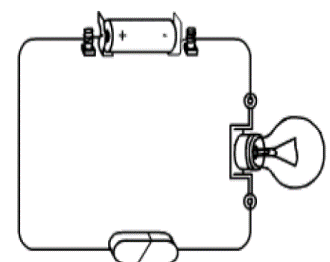 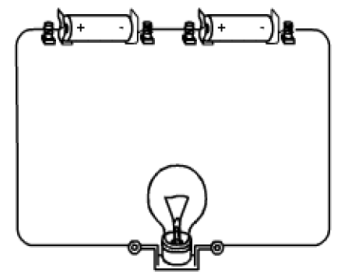 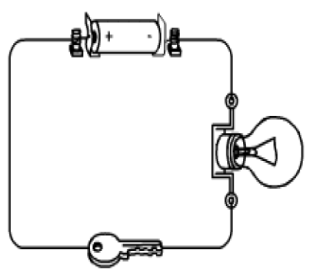 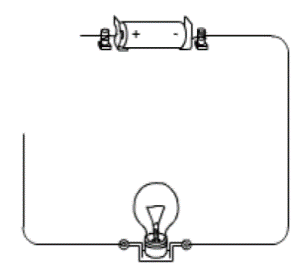            radirka8. Naštej  dva primera, ko lahko pride do nesreče pri rabi električnih naprav.         						 			                                                 ______________________________________________________________________________________________________________________________________9. Nariši kabel in ga opiši.______________________________________________________________________________________________________________________________________10. Opiši vlogo stikala.___________________________________________________________________OB UČBENIKU PREVERI SVOJE ODGOVORE.ŠPOGimnastične vaje (dobro ogrej roke)MET ŽOGICE Z MESTA: https://www.youtube.com/watch?v=p_gSs6mXrnIVajo naprej izvedi brez meta, samo imitacija gibanja telesa. 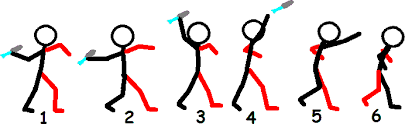 • Zadevanje cilja: uporabi steno ali zid, poskušaj zadeti vedno v isto točko, ponovi 10x. Začni na razdalji 2m, razdaljo pa lahko povečuješ. • Na 2-3m si postavi različne rekvizite (lončki, vedra, zaboj, stol,…), ki jih imaš doma in jih z metom žogice z mesta poskušaj zadeti. Štej si, koliko zadetkov si opravil-a v 10 poskusih.    SDE    742  :3=  247P  214  27    .3 - 6    74 1    14 -  1    022 2211ost.     7+     744112  4 0 9:2=204-4 0 0P:204.2-0408 0 9-84081ost.+1409